Sign: …………………………………………………………………………….Date: …………………………………………………………………………….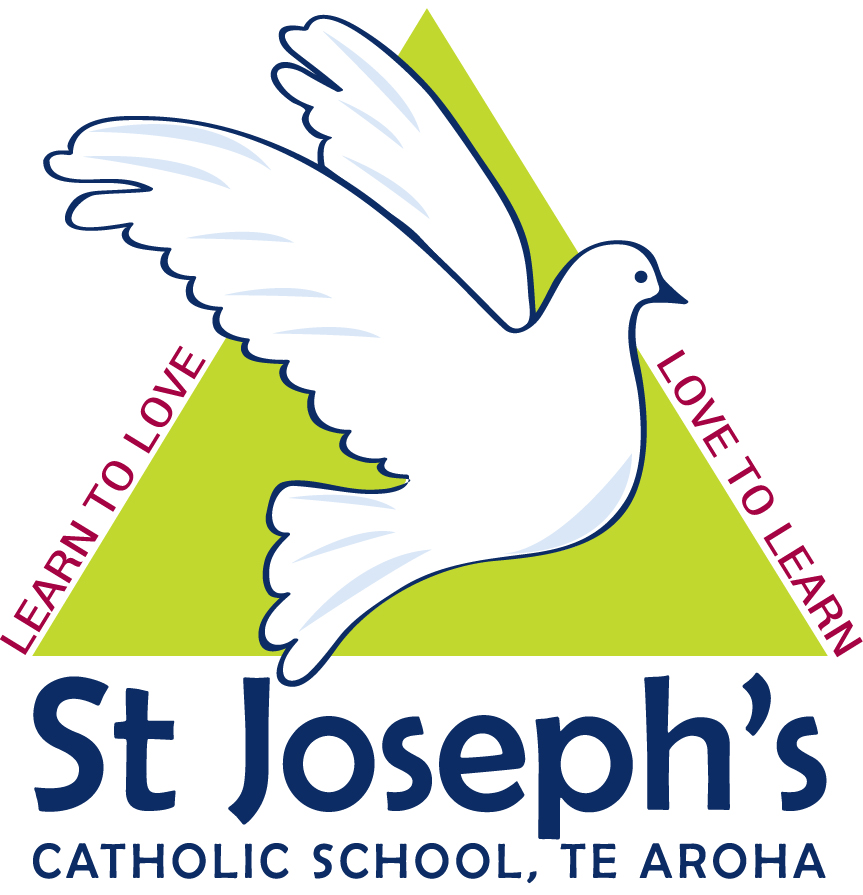 Tuesday 26th September 20175.30pmHeld in staffroomPresent:Julia Stringer, Kristine Osburn, George Warren, Steve Warren, Vicky Oosthoek, Debbie Burge, Nicole Koolhoven, Julie Gilliver, Ryan Johnston, Lynmarie Gray.Apologies:noneOpening Prayer:Julia StringerDeclarations of  Conflict of Interest:NoneSpecial Character:Succession Planning:Written report tabled. (attached)RE Report from Emalene tabled. “With Hearts Burning” to be added to agenda for the 6 modules.Suggested to look at a Baptism programme set up in school time. Steve/George to talk to Father Jelo. Kristine to look into.Effort to be made to work towards preference pupils. Moved Reports: Steve Seconded: GeorgeIt was suggested the parish to be approached for contributions to statue.Moved that purchase of statue to go ahead as per report costs. Moved: Julia In Favour: AllMove: Julia     Seconded: DebbieNicole appointed as 2ICTwo positions have been advertised, one tagged, other not.Property:Old signage to be removed – Scrap Metal?Moved to go through installing Security cameras through Sangra Kristine to contact Dio to see if can get 2 for 1 deal.Moved: Julia      Seconded: SteveHealth and Safety:Emergency Readiness:Training/Staffing:Car seats purchased for school. (as per principal report)As per principal report.Nicole, Vicki and Julia attending the Change and Transformation Seminar on Saturday 30th September.Policies:Strategic Discussion: No policiesSubcommittee formed to look at revamping enrolment packs – George, Ryan & Kristine.Enrolment of 4.10 year olds to be left as is at present moment until more from Col. To be left on table.Consent Agenda:Principals Report: Handed out at meetingPTA Report: PresentedProperty Report: Verbal – Weeding of front garden. Boards replaced before painting.  Look at pole for sand pit shade. Financial Report: as per xero plus Payment car seats 547.00 Amanda production 49.74, Sam production 75.60, Kristine Production 52.69.Move that these be accepted.Move: Debbie  Seconder: VickiCorrespondence:In:Education GazetteAuditors letterProprietor’s Report letter from Bishop’s Office. (Discussed in Special Character)Minutes:Minutes of the meeting Thursday 17th August held at the St Joseph’s School Staff Room, confirmed as true and correct record. Move: Steve  Seconded: GeorgeMatters arising from previous minutes:None General:Signage – Steve and Julia had a walk around and new signage with large sliders, Steve has been in contact with Peter Stanish.Got quote for tinting of new classrooms however it was decided that having blinds would be better for security etc. Going to get quotes for blinds.Swimming Pool to open for swimming sometime in Term 4 and issuing of keys will be talked about more next meeting.Closing Prayer:Julia StringerMeeting Closed:7.25pmNext Meeting:Monday 30th October 7.00pm 